Arbeitsblatt 4: Im Restaurant 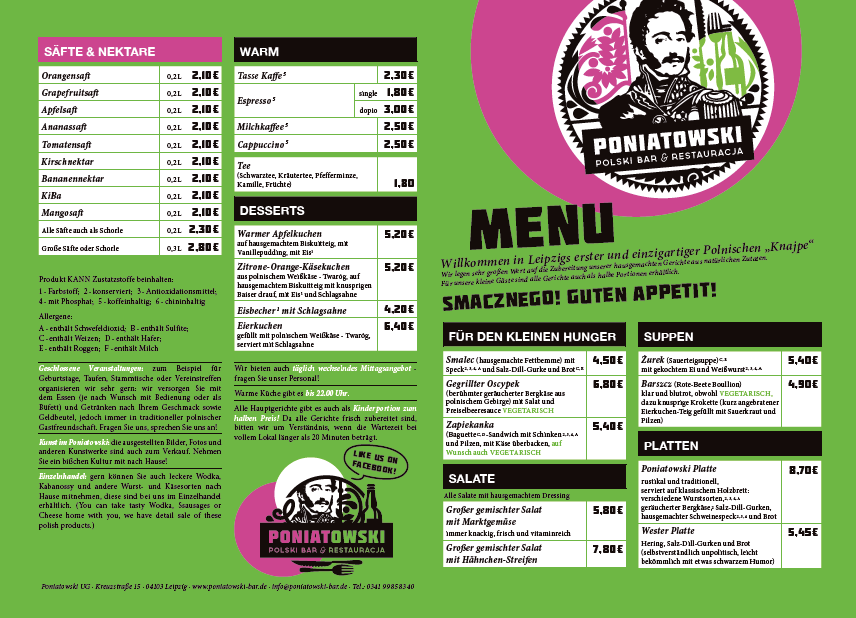 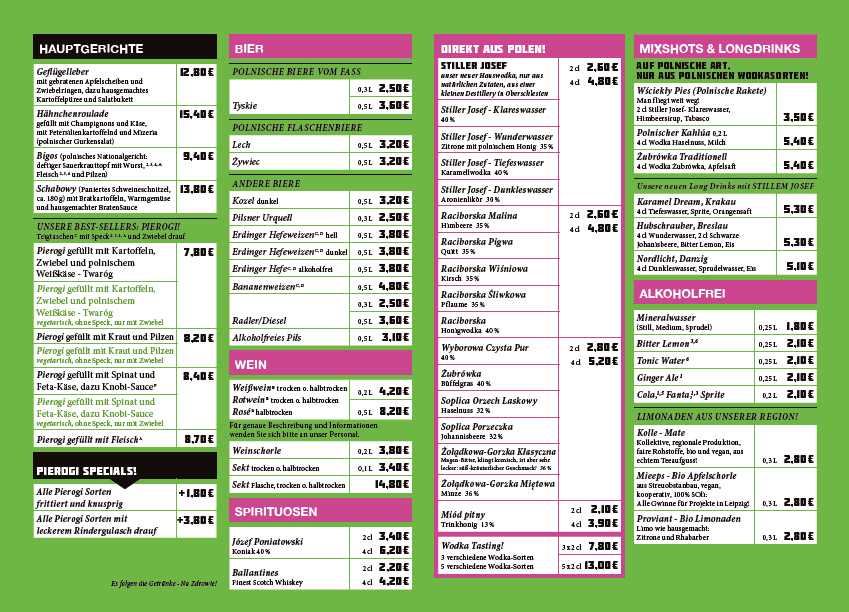 